Informació sobre protecció de dades: El responsable del tractament de les dades és l'Ajuntament de Santa Eulària des Riu. La finalitat del tractament és la gestió del procediment o tràmit que deriva de la presentació d'aquest imprès. La legitimació per al tractament es basa en l'exercici de les competències que té atribuïdes aquesta administració. Les dades seran conservades durant els terminis previstos en les disposicions legals aplicables i el temps necessari per a atendre possibles responsabilitats nascudes del tractament. No es comunicaran les seves dades a tercers excepte obligació legal. Té dret a sol·licitar-nos l'accés a les seves dades personals, la seva rectificació, supressió o portabilitat, la limitació del seu tractament, a oposar-se al tractament davant la Secretaria d'aquest Ajuntament, situada en Plaza España, núm. 1, Santa Eulària des Riu 07840, així com a presentar una reclamació davant una autoritat de control.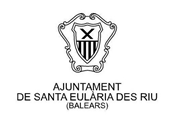 ANNEX 1: SOL·LICITUD DE SUBVENCIÓ DE LA CONVOCATÒRIA DE L'AJUNTAMENT DE SANTA EULÀRIA DES RIU PER A LA CONCESSIÓ DE SUBVENCIONS PER AL RETORN DEL TALENT JOVE AMB SUPORT A L'EMPRENEDORIA PER A L'ANY 2022.ANNEX 1: SOL·LICITUD DE SUBVENCIÓ DE LA CONVOCATÒRIA DE L'AJUNTAMENT DE SANTA EULÀRIA DES RIU PER A LA CONCESSIÓ DE SUBVENCIONS PER AL RETORN DEL TALENT JOVE AMB SUPORT A L'EMPRENEDORIA PER A L'ANY 2022.Dades d'identificació de la persona sol·licitant de l'ajuda:Dades d'identificació de la persona sol·licitant de l'ajuda:Nom i cognoms de la persona sol·licitant:DNI/NIE:Direcció a efecte de notificació:Telèfon mòbil:Correu electrònic a efecte de comunicació:Subvenció a la qual opta (Marcar una sola opció):Subvenció a la qual opta (Marcar una sola opció):  Línia 1: dirigida a joves qualificats que tornin al municipi de Santa Eulària des Riu per a treballar per compte aliè en una empresa de l'Illa d'Eivissa.  Línia 1: dirigida a joves qualificats que tornin al municipi de Santa Eulària des Riu per a treballar per compte aliè en una empresa de l'Illa d'Eivissa.  Línia 2: dirigida a joves sanitaris qualificats que tornin al municipi de Santa Eulària des Riu per a treballar per compte aliè en una empresa o entitat o organisme públic del sector sanitari de l'Illa d'Eivissa.  Línia 2: dirigida a joves sanitaris qualificats que tornin al municipi de Santa Eulària des Riu per a treballar per compte aliè en una empresa o entitat o organisme públic del sector sanitari de l'Illa d'Eivissa.  Línia 3: dirigida a joves qualificats que tornin al municipi de Santa Eulària des Riu per a aportar valor afegit al teixit empresarial local a partir dels seus propis projectes empresarials.  Línia 3: dirigida a joves qualificats que tornin al municipi de Santa Eulària des Riu per a aportar valor afegit al teixit empresarial local a partir dels seus propis projectes empresarials.Indiqui la relació de documents aportats en aquesta sol·licitud:Indiqui la relació de documents aportats en aquesta sol·licitud:La persona sol·licitant en relació a l'article 11 de la convocatòria, FA CONSTAR SOTA LA SEVA RESPONSABILITAT (Marcar i completar només una opció):La persona sol·licitant en relació a l'article 11 de la convocatòria, FA CONSTAR SOTA LA SEVA RESPONSABILITAT (Marcar i completar només una opció):☐  Que no s'han sol·licitat subvencions, ajudes, ingressos o recursos a cap altre Departament de l'ajuntament de Santa Eulària des Riu o cap altra administració pública o entitat privada per a dur a terme les mateixes activitats per a les quals se sol·licita l'ajuda.☐  Que s'han sol·licitat les subvencions, ajudes, ingressos o recursos públics o privats que s'indiquen a continuació, que estan pendents de resolució:☐  Que el/la sol·licitant ha estat beneficiari/a de les subvencions, ajudes, ingressos o recursos públics o privats que s'indiquen a continuació per a dur a terme el mateix programa d'activitats per al qual se sol·licita l'ajuda:☐  Que no s'han sol·licitat subvencions, ajudes, ingressos o recursos a cap altre Departament de l'ajuntament de Santa Eulària des Riu o cap altra administració pública o entitat privada per a dur a terme les mateixes activitats per a les quals se sol·licita l'ajuda.☐  Que s'han sol·licitat les subvencions, ajudes, ingressos o recursos públics o privats que s'indiquen a continuació, que estan pendents de resolució:☐  Que el/la sol·licitant ha estat beneficiari/a de les subvencions, ajudes, ingressos o recursos públics o privats que s'indiquen a continuació per a dur a terme el mateix programa d'activitats per al qual se sol·licita l'ajuda:La persona sol·licitant, en plena possessió de la seva capacitat jurídica i d'obrar, FA CONSTAR SOTA LA SEVA RESPONSABILITAT:La persona sol·licitant, en plena possessió de la seva capacitat jurídica i d'obrar, FA CONSTAR SOTA LA SEVA RESPONSABILITAT:- Que la persona sol·licitant compleix amb tots els requisits per a ser beneficiari/a d'una subvenció exigits en l'article 13 de la Llei 38/2003, de 17 de novembre, General de Subvencions i en la convocatòria de concessió d'aquestes ajudes.- Que la persona sol·licitant no està culpable en les prohibicions per a obtenir la condició de beneficiària i per a ser receptora del pagament establert en la Llei 38/2003, de 17 de novembre, i en concret apartats 2 i 3 de l'article 13 i l'apartat 5 de l'article 34 d'aquesta. - Que la persona sol·licitant es compromet al compliment de les obligacions de les persones beneficiàries d'aquestes subvencions.- Que la persona sol·licitant es compromet a la comunicació d'altres possibles ajudes obtingudes de la mateixa naturalesa a l'Ajuntament de Santa Eulària des Riu.- Que la persona sol·licitant mai ha estat objecte de sancions administratives ni de sentències fermes condemnatòries, o ha tolerat pràctiques laborals considerades discriminatòries per raó de sexe o de gènere.- L'exactitud i veracitat de les dades adjuntes en el present imprès i en la documentació aportada en la sol·licitud.- Que conec i accepto les condicions establertes en la convocatòria vigent per a la concessió de la subvenció que sol·licito.- Que la persona sol·licitant està al corrent de pagament amb l'Agència Estatal d'Administració Tributària (AEAT), Tresoreria General de la Seguretat Social, Agència Tributària de les Illes Balears (ATIB) i l’ Ajuntament de Santa Eulària des Riu.- Que la persona sol·licitant compleix amb tots els requisits per a ser beneficiari/a d'una subvenció exigits en l'article 13 de la Llei 38/2003, de 17 de novembre, General de Subvencions i en la convocatòria de concessió d'aquestes ajudes.- Que la persona sol·licitant no està culpable en les prohibicions per a obtenir la condició de beneficiària i per a ser receptora del pagament establert en la Llei 38/2003, de 17 de novembre, i en concret apartats 2 i 3 de l'article 13 i l'apartat 5 de l'article 34 d'aquesta. - Que la persona sol·licitant es compromet al compliment de les obligacions de les persones beneficiàries d'aquestes subvencions.- Que la persona sol·licitant es compromet a la comunicació d'altres possibles ajudes obtingudes de la mateixa naturalesa a l'Ajuntament de Santa Eulària des Riu.- Que la persona sol·licitant mai ha estat objecte de sancions administratives ni de sentències fermes condemnatòries, o ha tolerat pràctiques laborals considerades discriminatòries per raó de sexe o de gènere.- L'exactitud i veracitat de les dades adjuntes en el present imprès i en la documentació aportada en la sol·licitud.- Que conec i accepto les condicions establertes en la convocatòria vigent per a la concessió de la subvenció que sol·licito.- Que la persona sol·licitant està al corrent de pagament amb l'Agència Estatal d'Administració Tributària (AEAT), Tresoreria General de la Seguretat Social, Agència Tributària de les Illes Balears (ATIB) i l’ Ajuntament de Santa Eulària des Riu.SOL·LICITO:SOL·LICITO:És la meva voluntat sol·licitar la subvenció de la convocatòria de l'Ajuntament de Santa Eulària des Riu per a la concessió de subvencions per al retorn del talent jove amb suport a l'emprenedoria per a l'any 2022.És la meva voluntat sol·licitar la subvenció de la convocatòria de l'Ajuntament de Santa Eulària des Riu per a la concessió de subvencions per al retorn del talent jove amb suport a l'emprenedoria per a l'any 2022.En                                         , a  DATA DE  Signat:En                                         , a  DATA DE  Signat:SRA. ALCALDESSA-PRESIDENTA DE L'AJUNTAMENT DE SANTA EULÀRIA DES RIUSRA. ALCALDESSA-PRESIDENTA DE L'AJUNTAMENT DE SANTA EULÀRIA DES RIU